Pesterzsébet, 2018. június 10.Takaró Tamás, esperesA szeretet valósága, vagy hiánya igazi oka!Lectio: Lukács 7; 36-50„Kéré pedig őt (Jézust) egy a farizeusok közül, hogy ő vele egyék; annakokáért bemenvén a farizeus házába, leüle enni. És ímé a városban egy asszony aki bűnös vala, mikor megtudta, hogy ő a farizeus házában leült enni, hoza egy alabástrom szelence drága kenetet. És megállván hátul az ő lábainál sírva, könnyeivel kezdé öntözni az ő lábait, és fejének hajával törlé meg, és csókolgatá az ő lábait, és megkené drága kenettel.Mikor pedig ezt látta a farizeus, aki őt meghívta, monda magában: Ez, ha próféta volna, tudná ki és miféle asszony az, aki őt illeti: hogy bűnös. És felelvén Jézus, monda néki: Simon, van valami mondani valóm néked. És az monda: Mester, mondjad. Egy hitelezőnek két adósa vala: az egyik adós vala ötszáz pénzzel, a másik pedig ötvennel. És mikor nem volt nékik miből megadni, mind a kettőnek elengedé. E kettő közül azért, mondd meg, melyik szereti őt jobban? Felelvén pedig Simon, monda: Azt gondolom, hogy az, akinek többet engedett el. És Jézus monda néki: Igazán ítéltél. És az asszonyhoz fordulván, monda Simonnak: Látod-é ez asszonyt? Bejövék a te házadba, az én lábaimnak vizet nem adál: ez pedig könnyeivel öntözé az én lábaimat, és fejének hajával törlé meg. Engem meg nem csókolál: ez pedig az időtől fogva, hogy bejöttem, nem szünt meg az én lábaimat csókolgatni. Olajjal az én fejemet meg nem kented: ez pedig drága kenettel kené meg az én lábaimat. Minekokáért mondom néked: Néki sok bűne bocsáttatott meg; mert igen szeretett; akinek pedig kevés bocsáttatik meg, kevésbé szeret. És monda annak: Megbocsáttattak néked a te bűneid.És akik együtt ülének vele az asztalnál, kezdék magukban mondani: Ki ez, hogy a bűnöket is megbocsátja? Monda pedig az asszonynak (Jézus): A te hited megtartott téged. Eredj el békességgel!”Alapige: I. János levél 3; 18-21„Fiacskáim, ne szóval szeressünk, se nyelvvel; hanem cselekedettel és valósággal. És erről ismerjük meg, hogy mi az igazságból vagyunk, és így tesszük bátorságosakká ő előtte a mi szíveinket. Hogy ha vádol minket a szív, mivelhogy nagyobb az Isten a mi szívünknél, és mindent tud. Szeretteim, ha szívünk nem vádol minket, bizodalmunk van az Istenhez.”Kedves Testvérek! Az alapige a másodszor olvasott, Jánosi levélből való. Annak a Jánosnak a leveléből van, annak a Jánosnak a bizonyságtétele, aki egyszerre volt, - ami ritkán párosul ilyen szinten -, a szív és az értelem embere. Aki egy kicsit figyelmesen olvassa az evangéliumokat, rájön, hogy talán senki nem járt mélyebben az érzelmek világában, és nem értette olyan mélyen a szeretet igazi titkát, mint ez a János. És senki nem volt, aki olyan magasságba tudta emelni a Jézusi evangéliumot, hogy a mindent csak az eszével megközelíteni tudó görög emberek számára úgy tudjon beszélni az Úr Jézusról, és mindenről, ami történt, hogy ezek a filozófikus agyú emberek, akik semmit másként nem tudtak elfogadni az érzelem felől megközelíthetetlenek voltak, csak az értelmük felől, úgy tudta elmondani nekik az evangéliumot, hogy sokakat meg tudott nyerni, és folyamatosan megnyer ma is, aki János evangéliumát olvassa. Tudjuk erről a Jánosról, hogy Jézus kedves tanítványa volt. Egészen az utolsó vacsoráról szóló leírásig, többször is fel van jegyezve róla: „akit Jézus szeret”. Aki olvasta az evangéliumot, az mind tudta, anélkül, hogy oda lett volna írva a neve, hogy akit Jézus szeret, kivételezetten szeret, az János. És nagyon érdekes, hogy az evangéliumban, amit megír többször hivatkozik erre úgy, hogy nem mutatkozik be, hanem azt mondja: „akit Jézus szeret”. És nem mondja, hogy az én vagyok. Ugyanis mindenki tudta, hogy ő az. Amikor Jézus a Golgota keresztjén haldoklik, akkor az édesanyját erre a Jánosra bízza. Amikor eljön húsvét reggele, ő az a tanítvány, aki eljut gyorsan a sírhoz és ellentétben mindenkivel, ő nem csak látja, hogy üres a sír, nincs ott Jézus teste, hanem „lát és hisz”. Egyedül ő. János írta meg az evangéliumot, a négy evangélium közül az egyiket. János írt három, különös, csodálatos levelet. És végül az Úr Jézus, a mennybe ment Jézus rábízta, hogy a Mennyei jelenések könyvét neki jelentse ki, és vele írassa meg. És János engedett. Különös szeretet kapcsolat volt az Úr Jézus és János között. Kedves Testvérek! Az Úr Jézus azért bízott erre a Jánosra mindenkinél többet, mert ez a János szerette őt a legjobban. Nemcsak az volt igaz, hogy Jézus kivételezetten szerette Jánost, mert az volt az igaz emellett, hogy János mindenkinél jobban szerette Jézust. Ez a János nem a nagy indulatok, a nagy érzelmek, a nagy ígéretek, a nagy fogadkozások embere. János a szeretet embere, az állhatatos, következetes, Jézus-szeretet embere. Ezért kapott feladatokat az Úr Jézustól, merthogy nagyon szerette Jézust. És kedves testvérek, nagy tanulság ebben az, hogy Jézus szolgálatában csak azok terhelhetők, akik szeretik Jézust. Jézus azoknak adott feladatot, és ma is csak azoknak ad feladatot, megbízást, akik szeretik Őt. És Ő tudja, hogy kik azok. Testvérek! A munka nélküli keresztyén állapot árulkodó. Minél inkább szereti egy ember szíve Krisztus Jézust, annál több megbízást ad neki Jézus. Árulkodó, mikor valaki magát keresztyénnek mondja, hívő embernek vallja, de semmilyen megbízatása, feladata nincs, soha. Az, hogy lehet? Az lehetetlen! Ott valami nem stimmel! Aki csak úgy keresztyén, hogy van magának: ül, áll, énekel, jön, megy, de semmijét nem adja Isten szolgálatába, sem az idejét, sem az erejét, sem a lábát, sem a kezét, sem a pénztárcáját, de még egy szavát sem adja Isten dicsőítésére, semmit nem ad, az a keresztyén semmittevő. És most értsétek jól ezt a szót: megbízhatatlan. Ezért Jézus nem bízza meg semmivel, mert nem megbízható. És ennek csak egy kritériuma van: Szereti-e igazán Jézust? Azoknak nincs semmilyen megbízatása, akik megbízhatatlanok az evangélium szempontjai szerint, nem szeretik igazán Jézust. És ebből következik, hogy azokat az embereket sem szeretik igazán. Most csak egy képet, amelyet mindannyian ismertek, emlékezetbe hozok, mikor a damaszkuszi úton Saul-Pál megtér, feláll és annyit mond: „Mit akarsz Uram, hogy cselekedjem?” Mi a megbízatásom? Íme, a szívem mostantól kezdve a Tiéd, az életem a Tiéd, mondd mi a dolgom? Most, hogy az életem igazán a tiéd lett Uram, mit kell csinálnom? Ezért a semmittevő keresztyén állapot mindig arra utal, hogy megbízhatatlan, Jézus nem bíz rá semmit. Testvérek! Akinek a szívét soha nem tudta betölteni a maga szeretetével az Úr Jézus, az nem is szereti Jézust, csak van Jézus körül. Ha valakinek semmi dolga nincs a keresztyén egyházban, egy gyülekezetben, ahová elvileg tartozik, ha soha senkit nem lát meg abban a gyülekezetben úgy, hogy meg is mozduljon érte, ha soha senkivel nincs mit szólnia, ha soha senkinek az élete nem érdekli, hogy figyelmesen végighallgassa, mert nem érdekli a másik ember, aki semmit nem tesz egy keresztyén közösségben, annak a szívével, bibliai értelemben nagy baj van. Az nem szereti az embereket, azért, mert nem szereti Jézust. Jézust nem szereti igazán. Nem ismeri, nem követi, nem szereti, nincs benne hála, öröm, Jézus iránt, csak ítéletei vannak és görcsei, szabadsága nincs. János nagyon szerette Jézust. Jézus rábízta az evangéliumot, a leveleket, a missziót, a Jelenések könyvét, az anyja szolgálatát… felsorolhatatlan! Neked mi dolgod van Jézus megbízásából? Van? Drága testvérek! Bátran csendesedjünk el efölött ma. Egy bibliai példát hoztam emellé az ige mellé, és mindjárt visszatérek, most csak elmondom. Amikor Jézus bement egy Simon nevű farizeus házába, a házigazda éppen figyelmetlen semmittevésével elárulta, hogy nem szereti Jézust. Meghívta az asztalához, az otthonába, de egyáltalán nem szerette. És Jézus fel is sorolja neki: Ha szeretnél engem igazán Simon, akkor mit tettél volna? És ha szeretnél, hogy néznél erre a nőre, aki belépett a házadba? Mindened elárul Simon! Ez az asszony a könnyeivel öntözi a lábamat, hajával törli. Jézus ebben a Simon házában történt eseményben elmondta a szeretet valóságának és a szeretet hiányának szívbéli, igazi okát. Erről fogok szólni. Testvérek! Jézus azt mondja, hogy a szeretet nagysága, vagy kicsinysége (ezt a két szót használja), valakinek a szívében egyetlen egy dologgal függ össze. Milyen jó, hogy csak eggyel! Nem lehet válogatni. Jézus kimondja ugyanis: A bűnbocsánatával függ össze. Csak ezzel az eggyel. A szívben lévő szeretet nagysága, amelyet elrejteni nem lehet, ha van, vagy hiánya, egy dolognak a függvénye, hogy bocsánatot, bűnbocsánatot nyert élet vagyok-e. - mondja az Úr Jézus.János ugyanerről beszél, amikor azt mondja: „Ha vádol minket a szív, nagyobb az Isten a mi szívünknél, és mindent tud.” Pedig nagy ám a szívünk! Gondoljátok el, hogy a szívünkbe belefér a menny és a pokol. Kinek ez, kinek az. Az egész menny belefér a szívünkbe! Az egész pokol! Nagy ám a szívünk! Micsoda érzelmek férnek bele! Nagy a szívünk. Benne van egész életünk minden öröme és bánata. Nagy a szívünk, amit a gondolataink sem tudnak befogadni és jól értelmezni, a szívünk, az érzelmeink képesek rá. A szívünkbe belefér az egész földi létünk, a boldogságunk, a sorsunk. Hatalmas a szív! Szinte korlátlanul nagy dolgok beleférnek a szívünkbe! De a szív igazi nagysága akkor kezdődik, amikor így mondja János: „Vádol a mi szívünk”. Ez a vád a bűnbánat maga. Igazán tágassá egy ember szíve nem a humanizmustól lesz, hanem az őszinte bűnbánattól. Igazán naggyá egy szív kizárólag a bűnbánattól lesz. És ahol nincs bűnbánat, ott bezárul a szív, és zárva tartja magát Isten előtt is, meg a másik ember előtt is. Ezért nem érdekel, hogy ki vagy, ezért nem vagyok kíváncsi az életedre, a szavadra, a sorsodra. Ezért hiába várod tőlem, hogy a kezem, vagy a lelkem megmozduljon érted. A bűnbánat az egyetlen, ami tágassá teszi a szívet. Szeretni az Istent és szeretni a másik embert. Így mondja János: „Fiacskáim! Ne szóval szeressünk, hanem cselekedettel és élettel.” De nekünk még a szóval szeretés sem nagyon megy. „Ha vádol minket a szívünk…” Vádolt valaha a szíved azért, hogy mennyien nem fértek bele emberek, akiket Isten szerint szeretni kellett volna? Vádolt valaha a szíved, bármiért, a mulasztásaidért? Az lettél, amit szerettél volna? Úgy ment az életed, ahogy gondoltad, tervezted? Vádolt valaha a szíved? Vádolt a szíved emberekért, akik tönkrementek melletted? Vádolt valamiért a szíved? Az elmulasztott dolgaidért? És még ki sem mondtam, hogy a vétkeidért, a bűneidért vádolt valamiért a szíved? Ha vádol minket a szívünk, ez a bűnbánat, hogy vádolni kezd a szívem a bűneim miatt. Testvérek! Abban a pillanatban, hogy ez igaz lesz, hogy végre vádol a mi szívünk, nem másra öntjük a vádjainkat, hanem engedjük, hogy végre eljussunk odáig, hogy az Isten vádolni fogja a szívemet. Testvérek, kinyílik egy csodálatos világ előttünk. Kinyílik az Isten bocsánatának és szeretetének tágas világa. De csak akkor nyílik ki. Különben zárva marad. Zárva Isten előtt, zárva emberek előtt, belezárva minden bűnöm, minden nyomorúságom, és kőkeménnyé lesz. Érinthetetlen lesz. Isten sem tud vele mit csinálni. De ha vádol a mi szívünk, tágassá lesz. Jézus elfogadta Simon farizeus meghívását, leült az asztalához. Étkezés közben belépett egy asszony, hátulról Jézus lábaihoz állt. Mindenki tudta: egy prostituált. Drága nárdus olajat öntött Jézus lábaira. Közben sírt, a könnyeivel önözte, hajával törölte, lábait csókolta. Az egész jelenetet végignézte a házigazda. Ez egy megbecsült, derék, vallásos ember volt. Nagyon vallásos volt. És nagyon megbecsült volt. Derék ember volt, egyébként. Íme két ember Jézus előtt: milyen sokféleképpen, mégiscsak kétféleképpen tudunk Jézus előtt lenni. És mennyire másként látjuk Jézust is, meg a másik embert is. Ezelőtt a Jézus előtt egyszer nekünk is meg kell jelennünk, mindnyájunknak. Kettőjük közül az egyik igaznak tartotta magát, nem vádolta a szíve semmiért. Nem tartotta magát bűnös embernek, sőt! Pont az ellenkezőjét tartotta magáról. A másik az az asszony volt, ő már tudta, hogy bűnös ember, sőt azt is tudta, hogy bűnei meg vannak Jézus Krisztustól bocsátva. Ezt az asszonyt már vádolta a szíve, de Jézustól bocsánatot kapott, és mostanra a szíve szabad szeretni, áldozatot hozni, örömmel Jézusnak szolgálni. Testvérek! Nézzünk csak rá erre a Simonra, erre a tisztességes, nagyszerű polgárra! Akit nem vádolt még soha a szíve a bűnei miatt, annak pont olyan a szíve, mint Simoné: szűkös. Aki, ha ránézett erre az emberre, aki bejött a házba, erre az asszonyra, csak a múltját látta: bűnös, parázna, megvetni, leköpni való. Ó, ha tudnád, Jézus, ha próféta lennél, hogy ki jött ide be! Az egész város tudja, hogy kicsoda! Testvérek! Amíg valakit nem vádol a saját bűne, addig az a másik embernek csak a múltját ismeri. Azért viszonyulunk sokszor egymáshoz így. És a múltadat csak megítélni tudja. Én is azt tenném. Mindnyájan azt tennénk. És aki a másik embernek csak a múltját látja, az tele van ítélettel. Azt mondja Simon: Ha tudná ez a próféta, hogy ki ez a nő! Mert én tudom! És magáról sem tudja, hogy ő kicsoda, magát sem látja jól. Mert csak bűnbánatban nyílik fel a szemünk magunkat is jól látni. Ha már vádolt bennünket a szívünk. Testvérek! Akinek nem volt igazi bűnbánata még, annak nincs igazi önismerete sem. Ezért Jézus felsorolja neki, mert nincs önismerete: Beléptem a házadba, lábadat nem mostad meg. Illett volna. Nem törölted meg. Énvelem ezt meg ezt nem tetted meg. Ez az asszony mindent megtett. Azt sem tudod, hogy mit kéne csinálnod. Elárul minden mozdulatod. Kedves testvérek! Bűnbánat nélkül csak testi dolgokat észlelünk a másik ember kapcsán, mint Simon farizeus. Abból mindig keserű ítélkezés születik mások felé, mint Simon szájából. Akit nem vádolt még soha a szíve a saját bűnei miatt, nem tudja mit jelent szeretni Jézust. Végül is Simon mindent rosszul lát. Mert csak bűnbánatban nyílik ki a szemünk látni, és a szívünk szeretni. Enélkül nem látja jól önmagát, Jézust, az asszonyt, az életét, és az eljövendőt, semmit. De Isten bűnbocsátó szeretete segít kinyitni a szívünket, örülni, látni, hinni, hálásnak lenni, szeretni. Szeretni azt a Jézust, aki sok bűnömet meg bocsátotta, amelyek vádoltak. Ki is mondja Jézus: „Akinek sok bűne bocsáttatott meg, az nagyon szereti azt, aki megbocsátotta azokat a bűnöket.” Értitek, hogy függ össze a kettő? A bűnbocsánat, amit csak Jézustól kaphatok, ha megkapom, betölti a szívemet szeretettel Jézus iránt. Ha nem nyertem el soha még a bűnbocsánatot, nincs igazán szeretet bennem sem Jézus iránt, sem a másik ember iránt. Valaki nem olyan régen visszamondta, hogy egyszer azt mondtam, hogy nézd már meg ki ül melletted jobbra, balra, ismered? Hány éve üldögeltek egymás előtt, mögött mellett. Érdekel, hogy ki az? Él, hal? Vagy soha nem érdekel? „Ha vádol is a szíved, Isten nagyobb a mi szívünknél és mindent tud.” Hadd mondjam így: de jó! Tudja, hogy mit örököltem apámtól, anyámtól. Milyen terheket, betegségeket, bűnöket. Tudja. Tudja, hogy mi történt velem, egész életutam során, amiről senki sem tud, vagy csak keveset tud bárki is. Ő tudja. Azt is tudja, hogy mi lesz veled. Egyedül ő tudja. Tudja és támogatja lépteidet, igazgatja útjaidat. Kapukat nyit és zár, hív, keres, ösztökél, mert szeret. Nagyobb az Isten a mi szívünknél, és mindent tud rólunk, és így is, mégis szeret. Számomra óriási fordulat, amivel befejeződik ez a jánosi néhány mondat. Mert azt mondja János: „És ha nem vádol minket a szívünk.” Azt mondja, hogy két állapot van. Az egyik, amikor vádolja az ember szívét a bűne. És van egy másik állapot, amikor nem vádolnak a bűneim. Nem vádolják a szívemet. Nem tudom, hogy valamelyiket ismeritek-e, de jó dolog, ha mind a kettőt ismeritek. Mert ez a második azt jelenti: Minden vétkem el van rendezve, semmit nem olvashat a Sátán a fejemre, nem vádolhat. Már nem! Vádolt engem a szívem, és az Ő nagy kegyelméből egyszer ott kötöttem ki, ahol bocsánatot lehetett kapni, és már nem vádol a szívem. Nem azért, mert nincs bűnöm, hanem mert lélekben egyszer elmentem a keresztig és belekapaszkodtam. És amivel vádolt az én szívem, azt odatettem Jézusnak, és Ő magára vette szennyes ruhámat, és többé nem vádol az én szívem engem. Szabad lettem. Íme két ember Jézus előtt. Az egyik hűvös, kimért, távolságtartó szívű, önigazságokkal, szeretetlenül, megvetéssel az emberek iránt, szenvtelenül Jézus iránt, mint Simon. Vagy a másik, akit vádolt a szíve, de bocsánatot kapott Jézustól és már nem vádolja a szíve, szabad lett. Ez az asszony úgy szereti Jézust, hogy már nem vádolja a szíve, elmúlt a vád oka. Eltörölte az Úr Jézus a bűnét és annak következményét. Jézus megbocsátotta. És attól kezdve nem vádol már a szív. De a kettő között kell történnie valaminek: a dolgok elrendezésének. Az csak a kereszt alatt zajlik. Isten nagyobb az én szívemnél, és mindet tud rólam. Ezért bizodalma van az én szívemnek az élő Istenben, és nem fog csalatkozni. Ámen!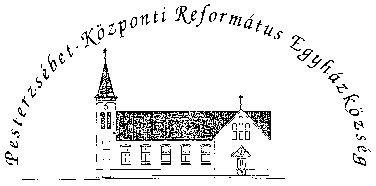 Pesterzsébet-Központi Református Egyházközség1204 Budapest, Ady E. u. 81.Tel/Fax: 283-0029www.pkre.hu   1893-2018